PURPOSE OF THE REPORT  The report deals with the appointment of the Chairs and Vice-Chairs of the Council’s My Neighbourhood Areas. RECOMMENDATIONSThat, the following appointments for the period of twelve months until the First Business Meeting of the Council in May 2019 be ratified:CORPORATE PRIORITIESThe report relates to the following corporate priorities: Projects relating to People in the Corporate Plan:BACKGROUND TO THE REPORT4.1	The Council on 21 March 2018, approved as part of the Council’s Constitution, the following procedures for the appointment of Chairmen and Vice-Chairmen:4B. MY NEIGHBOURHOOD AREA PROCEDURE RULES1.1 	Appointment of My Neighbourhood Area Chairs and Vice-Chairs will bedetermined by full Council, following one nomination for each area from the politicalgroup with the majority of seats from amongst the ward members representingeach My Neighbourhood area. Appointments will be for a period of one year or untilthe next annual First Business meeting of full Council.1.2 	If there is an equality of seats between political groups within any MyNeighbourhood area, each group may nominate one Chair and Vice-Chair and the appointments will be determined by full Council. In this situation if theChair is taken from one political group then the Vice-Chair will be takenfrom the other group. Appointments will be for a period of one year or until thenext annual First Business meeting of full Council.1.3 	In the event of the position of Chair or Vice-Chair of a My Neighbourhoodarea becoming vacant, or if any Chair or Vice Chair is no longer a member of the nominating group, during the municipal year, the appointment of a new Chair or Vice-Chair shall be made in accordance with 1.1 and 1.2 above.4.2   The Chairs and Vice Chairs for 2017/18 were:4.3	It is now necessary to appoint the Chairs and Vice-Chairs of the My Neighbourhood Areas until the First Business Meeting in the 2019/20 Municipal Year and the nominations received from the political groups are set out in Section 2 (recommendations) of this report.5.    Financial implications There are no financial implications arising from the proposals in this report.6.    LEGAL IMPLICATIONSThe procedures for the appointment of My Neighbourhood Area Chairs and Vice-chairs as extracted from the Council’s Constitution are set out in Paragraph 4.1 of the report above. 7.  COMMENTS OF THE STATUTORY FINANCE OFFICER7.1 There are no financial implications arising from the proposals in this report.8.  COMMENTS OF THE MONITORING OFFICER8.1 This report is designed to comply with all relevant parts of the Constitution.9. OTHER IMPLICATIONS: 10. BACKGROUND DOCUMENTS There are no background papers to this report11. APPENDICES There are no appendices to this reportDarren CranshawAssistant Director of Scrutiny and Democratic ServicesREPORT TO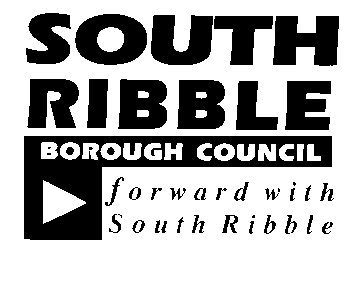 ONONCouncil 17 May 201817 May 2018TITLETITLEREPORT OFREPORT OFAppointment of My Neighbourhood Area Chairs and Vice-Chairs 2018/19Appointment of My Neighbourhood Area Chairs and Vice-Chairs 2018/19Assistant Director of Scrutiny and Democratic ServicesAssistant Director of Scrutiny and Democratic ServicesIs this report confidential?No Neighbourhood AreaChair Vice ChairCentralCouncillor Jacqueline MortCouncillor (TBC)EasternCouncillor Mike Nelson Councillor Jim MarshLeylandCouncillor Jane BellCouncillor Susan JonesPenwortham Councillor Keith MartinCouncillor Harry HancockWestern ParishesCouncillor Colin CoultonCouncillor John RainsburyExcellence and Financial SustainabilityXHealth and WellbeingPlacePeople Neighbourhood AreaChair Vice ChairCentralCllr. Paul WhartonCllr. Karen Walton EasternCllr. Michael NelsonCllr. Michael NathanLeylandCllr. Jane BellCllr. Susan JonesPenwortham Cllr. Keith MartinCllr. Harold HancockWestern ParishesCllr. Colin CoultonCllr. John RainsburyHR & Organisational Development ICT / TechnologyProperty & Asset ManagementRisk Equality & Diversity There are no implications There are no implications There are no implications The proposals set out in the report will ensure the appointments are in accordance with the procedures set out in Part 4 of the Council Constitution There are no implications Report Author:Telephone:Date:Dianne Scambler01772 6253168 May 2018